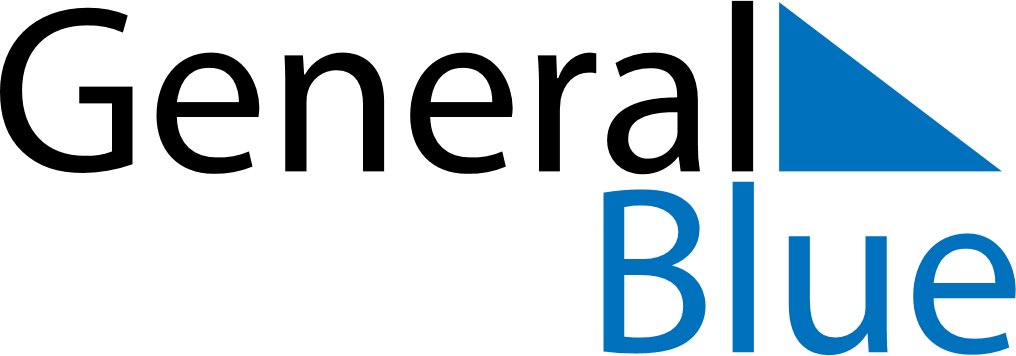 May 2024May 2024May 2024May 2024May 2024May 2024Olsztyn, Warmia-Masuria, PolandOlsztyn, Warmia-Masuria, PolandOlsztyn, Warmia-Masuria, PolandOlsztyn, Warmia-Masuria, PolandOlsztyn, Warmia-Masuria, PolandOlsztyn, Warmia-Masuria, PolandSunday Monday Tuesday Wednesday Thursday Friday Saturday 1 2 3 4 Sunrise: 5:01 AM Sunset: 8:08 PM Daylight: 15 hours and 6 minutes. Sunrise: 4:59 AM Sunset: 8:10 PM Daylight: 15 hours and 10 minutes. Sunrise: 4:57 AM Sunset: 8:11 PM Daylight: 15 hours and 14 minutes. Sunrise: 4:55 AM Sunset: 8:13 PM Daylight: 15 hours and 17 minutes. 5 6 7 8 9 10 11 Sunrise: 4:53 AM Sunset: 8:15 PM Daylight: 15 hours and 21 minutes. Sunrise: 4:51 AM Sunset: 8:17 PM Daylight: 15 hours and 25 minutes. Sunrise: 4:50 AM Sunset: 8:19 PM Daylight: 15 hours and 29 minutes. Sunrise: 4:48 AM Sunset: 8:20 PM Daylight: 15 hours and 32 minutes. Sunrise: 4:46 AM Sunset: 8:22 PM Daylight: 15 hours and 36 minutes. Sunrise: 4:44 AM Sunset: 8:24 PM Daylight: 15 hours and 39 minutes. Sunrise: 4:42 AM Sunset: 8:26 PM Daylight: 15 hours and 43 minutes. 12 13 14 15 16 17 18 Sunrise: 4:40 AM Sunset: 8:27 PM Daylight: 15 hours and 46 minutes. Sunrise: 4:39 AM Sunset: 8:29 PM Daylight: 15 hours and 50 minutes. Sunrise: 4:37 AM Sunset: 8:31 PM Daylight: 15 hours and 53 minutes. Sunrise: 4:35 AM Sunset: 8:32 PM Daylight: 15 hours and 57 minutes. Sunrise: 4:34 AM Sunset: 8:34 PM Daylight: 16 hours and 0 minutes. Sunrise: 4:32 AM Sunset: 8:36 PM Daylight: 16 hours and 3 minutes. Sunrise: 4:31 AM Sunset: 8:37 PM Daylight: 16 hours and 6 minutes. 19 20 21 22 23 24 25 Sunrise: 4:29 AM Sunset: 8:39 PM Daylight: 16 hours and 9 minutes. Sunrise: 4:28 AM Sunset: 8:41 PM Daylight: 16 hours and 12 minutes. Sunrise: 4:26 AM Sunset: 8:42 PM Daylight: 16 hours and 15 minutes. Sunrise: 4:25 AM Sunset: 8:44 PM Daylight: 16 hours and 18 minutes. Sunrise: 4:23 AM Sunset: 8:45 PM Daylight: 16 hours and 21 minutes. Sunrise: 4:22 AM Sunset: 8:47 PM Daylight: 16 hours and 24 minutes. Sunrise: 4:21 AM Sunset: 8:48 PM Daylight: 16 hours and 27 minutes. 26 27 28 29 30 31 Sunrise: 4:20 AM Sunset: 8:50 PM Daylight: 16 hours and 29 minutes. Sunrise: 4:18 AM Sunset: 8:51 PM Daylight: 16 hours and 32 minutes. Sunrise: 4:17 AM Sunset: 8:52 PM Daylight: 16 hours and 34 minutes. Sunrise: 4:16 AM Sunset: 8:54 PM Daylight: 16 hours and 37 minutes. Sunrise: 4:15 AM Sunset: 8:55 PM Daylight: 16 hours and 39 minutes. Sunrise: 4:14 AM Sunset: 8:56 PM Daylight: 16 hours and 41 minutes. 